	      IMHA Board meeting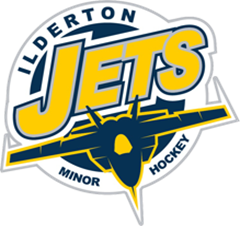                      ‘Return to play’  Monday, Sept. 21, 2020                  MINUTES – Approved Oct. 7, 2020Present:  Mike Harding, Scott Parker, Sue Lidbetter, Alison Vilaca, Candace Philpitt, Trish Brennan, Colin Urquhart, Tichelle Schram, Paul Walkom, Jeff Sutherland, Chris Dixon, Grant McNair, Todd Copeland, Randy Sheaves, Brian Heessels, Derek JanesGM made a motion to begin the meeting.  2nd by DJ.  Carried.PW Made a motion to accept the minutes from August 18, 2020.  2nd by DJ.  CarriedPW Made a motion to accept the minutes from August 25, 2020.  2nd by DJ.  CarriedPW Made a motion to accept the minutes from Sept. 16, 2020.  2nd by DJ.  Carried MH – in order for GM to confirm ice rental/contract, it is necessary for board to determine player groupings for first phase of our Return to Play program.CU made a motion to approve the player groupings for U8 & U9 as presented.  2nd by BH.  Carried.CU made a motion to approve the player groupings for U11 as presented.  2nd by SP.  Carried.PW made a motion to approve the player groupings for U13 (minor peewee) as presented.  2nd by BH.  Carried.PW made a motion to approve the player groupings for U13 (major peewee) as presented.  2nd by SP.  Carried.DJ made a motion to approve the player groupings for U15 (Minor Bantam) as presented.  2nd by PW.  Carried.  DJ made a motion to approve the player groupings for U15 (Major Bantam) as presented.  2nd by PW. Carried.  BH made a motion to approve the player groupings for U18 (Midget) as presented.  2nd by TC. Carried. SP made a motion to approve the U9 (Novice) girl’s player groupings as presented.  2nd by BH.  Carried.RS made a motion to approve the U11 (Atom) girl’s player groupings as presented.  2nd by BH.  Carried.SP made a motion to approve the U13 (PeeWee) girl’s player grouping as presented.  2nd by RS.  Carried.TB made a motion to approve the U15 (Bantam) girl’s player groupings as presented.  2nd by BH.  Carried.PW made a motion to approve the U18 (Midget) girl’s groupings as presented.  2nd by GM.  Carried.MH recommended that all player groupings be identified by colours; Red/Blue/Green/Yellow.  Player groupings may change after the first 8 week RTP program.SP made a motion for Chris Haskett to be appointed the lead for the Bantam girl’s grouping.  2nd by PW.  Carried.Now with the player groupings confirmed, GM will be able to determine our ice rentals needed.  ACTION - GM will send the ice rental contract to RS to secure our insurance.  ACTION - GM will finalize the ice schedule and send out to the board for approval. CP – All IMHA boy’s groupings will need to be sent to CP by Friday, Sept. 25 for CP to send to OMHA for team rostering.  This will be needed should there be future games. TB will need all girl player groupings sent to her by Oct. 15 for submission to OWHA.AV –  Pete Sports will set up a parking lot sale on Sunday, Oct. 4 from 10:00 – 3:00.  ACTION – TC to clarify with Middlesex Centre any Covid restrictions. AV -  The photographer is tentatively booked for Jan. 30thSL – registration requests have recently been received from one female player from Lucan and from a boy who is new to the community.  As there is room within each of these age groupings, these registration requests will be accepted.  TS – All board members, coaching staff and managers require a Vulnerable Sector check every 3 years.  ACTION – TS to send out all the forms to SP for distribution to the leads.SP – The Coaches meeting will need to be virtual/zoom.  It has been suggested to give each coach a checklist of all the requirements they must complete.  ACTION – CU & SP to develop this communication and checklist and send out to all coaches/leads.SP made a motion for Brent Carmichael to be named the lead for the Minor Pee Wee grouping.  2nd by PW.  Carried.SP – there are different coaching requirements for OMHA and OWHA, specifically for this 2020/2021 season.  ACTION – MH to post these coaching requirements onto the website.  TC suggested that IMHA endorse a Covid Officer role, who would track participants, ensure safety procedures are in place and being followed.  This is a big component of this season.  This person would be accountable to the IMHA board of directors and would help us navigate through the Covid situation.  ACTION - TC to discuss this position with Marty Dudgeon.  SP – to work with the leads to establish the other leads when groupings are further divided.MH  - As Sunday, Sept. 27 is the first day on the ice, MH will post all player groupings onto the website and an email will be sent to all players.  Signage to be placed at the firehall and arena if available.CP -  will update the FAQ sheet on the website to accurately reflect the IDP program. MH – talks continue with the Ilderton Figure Skating Club regarding development opportunities for our IDP 1 players. The next meeting date will on Wednesday, Sept. 29 at 8:00 via zoom.    GM made a motion to adjourn the meeting.  2nd by CU.  Carried.  